Рабочий лист № 1Осмотрите площадку, определите, какое оборудование может быть использовано для выполнения физических упражнений. Какие упражнения на этой площадке можно выполнить без применения оборудования. Заполните таблицу.Приложение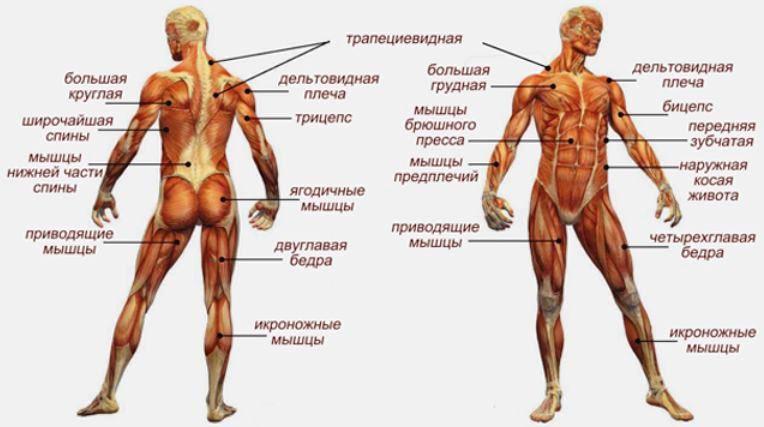 Название оборудования (спортивные снаряды, тренажёры)Названия упражнений, которые можно выполнить на снаряде/тренажёреКакие мышцы развивает упражнение(см. приложение)Какое физическое качество развивается